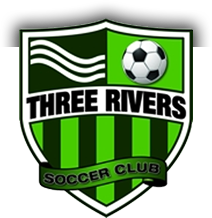 May 22, 2017Dear xxxxxxxxxxx,Three Rivers Soccer Club is a non-profit organization whose mission is to promote the game of soccer for U8 – U18 teams and players of advanced play level by:Supporting player development through Club sponsored training programs for players and coaches.Preparing players to be successful scholar-athletes in high school and college through education on healthy lifestyle choices and the college recruiting process;Developing individual players to their fullest potential;Providing highly skilled and capable players with opportunities to excel in the sport at the highest level;  Teaching sportsmanship, teamwork and competitive team play in a safe and constructive environment;Three Rivers Soccer Club currently has over 540 players on the clubs’ rosters that travel throughout the state of Washington and in some cases out-of-state.  Three Rivers Soccer Club is seeking a corporate sponsor to help meet fundraising goals with allocations being used towards the clubs’ general financial fund; including player scholarships, coaches’ education, club gear, programming, and help the club purchase land to build grass and turf fields.Contribution:I wish to support Three Rivers Soccer Club through our contribution of: [   ] $10,000	[   ]  $1,000[   ]  $5,000	[   ]  Other $___________As a corporate sponsor of $10,000, you will have several marketing opportunities:Company Logo/Name on the Three Rivers Soccer Club website (www.3rsc.org)Company Logo/Name on XXXXXXX  what for a duration of XXX yearsCompany Logo/Name listed on all Club distributed flyersLink to your company’s website (along with your logo) will be posted on our club’s websitePlease note Three Rivers Soccer Club is a 501c(3) non-profit organization and registered with the U.S. Internal Revenue Service and Department of Revenue, State of Washington  501c(3) #: 27-1159027Three Rivers Soccer Club can only meet our goals with the assistance of companies like yourself.  This is an opportunity to invest in a non-profit that benefits players from the Tri-Cities and outlying areas.  With your donation you can help us enhance our program and make a difference in our community.Sincerely,Gabriel SuarezPresident, Three Rivers Soccer Club